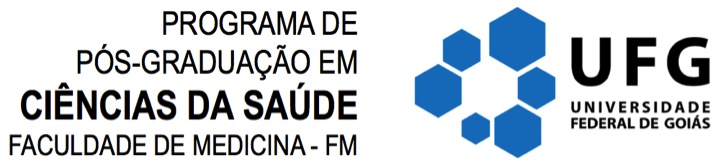 ______________________________________________________________________EMENTA DOCENTESVAGASDISCIPLINAS HISTÓRICO DA DISCIPLINAEMENTABIBLIOGRAFIA BÁSICABIBLIOGRAFIA COMPLEMENTARMETODOLOGIACRONOGRAMAOBSERVAÇÕESPROGRAMAPeríodoCiências da Saúde da UFG                                                   1º semestre 2022Nome do DocenteResponsável pela disciplinaLilian Carla CarneiroLilian Carla CarneiroAndré Luiz MoreiraAroldo Vieira de Moraes FilhoTOTALALUNOS ESPECIAISALUNO REGULAR30535Nome da DisciplinaNome da DisciplinaNome da DisciplinaFerramentas facilitadoras da escrita científica: EndNote, Mendeley, R2 e StArt.Ferramentas facilitadoras da escrita científica: EndNote, Mendeley, R2 e StArt.Ferramentas facilitadoras da escrita científica: EndNote, Mendeley, R2 e StArt.Pré – requisito (indicar abaixo)SIMNÃOXPeríodoAnoC.H.CRIndica se a disciplina é obrigatóriaIndica o tipo de créditos 07 a 14/032022322 créditos(  )Obrigatória(  )Domínio Conexo(  )Outras Formas(  )Prática (  )Teórica( x )Prática/TeóricaEndNote. Mendeley. R2. StArt. SPSS.Serão utilizados os softwares de cada programa.Serão utilizados os softwares de cada programa.A disciplina será ministrada segundo o cronograma de atividades, utilizando os seguintes recursos: Aulas teóricas expositivas, via remoto utilizando o Google meet;   2. Utilização das ferramentas apresentadas;  3. Discussão de artigos científicos via remoto; 4. Apresentação de artigos científicos via remoto.(T) – aula teórica (P) – aula prática; *O cronograma acima pode sofrer alterações ao longo do semestre.O processo avaliativo será:1) Discussão e apresentação de artigos científicos.2) Participação em aulas remotas.